RESEARCH AND TRAINING UNIT FOR NAVIGATIONAL ELECTRONICS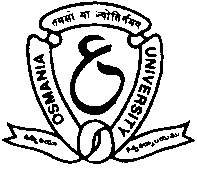 OSMANIA UNIVERSITY : HYDERABAD - 500007Application for Research Scientist/Research Associate/Junior Research Fellow ACADEMIC QUALIFICATIONSDetails of Diploma/BE/BTECH/ME/MTECH Project work (Title and Abstract) ...EMPLOYMENT/EXPERIENCE : (Latest First)INVOLVED ACADEMIC or SPONSORED PROJECTSRESEARCH PUBLICATIONS Journals Papers (Max. Best Three)...Proceedings of the Conferences/Book Chapters (Max. Best Three)...Technical Reports  (Max. Best Three)...RESEARCH GUIDANCE for BE/BTECH/ME/MTech PROGRAMMING SKILLSAREAS OF RESEARCH/TECHNICAL INTEREST..AWARDS/SCHOLARSHIPS..ANY OTHER INFORMATION ABOUT YOU, USEFUL FOR THIS POSITION..Signature of the Candidate with DateAName, Present Designation and Organization with Official Address Ph: eMail:                                          BDate of BirthCAddress (Residential)ENational Level Examinations Qualified CSIR/UGC NET or GATE equivalent. Only Mention the Best Score Obtained and its Year.Degree PassedBranch and SpecializationBoard/UniversityInstitute/CollegeDuration/PeriodFrom-To% of Marks andGradePh.D.M.E. /M.Tech.BE/BTechDiploma/InterS.S.C./10th ClassS.No.DesignationOrganizationDuration/PeriodScale, Basic and Total Pay1.2.3.S.No.Title of the ProjectFunded byAmountRs. In lakhsDurationYour Role12.3.S.NOYear of completionPG/PHDStudent NameTitleS.No.LanguageBrief Description about the Level of Skills